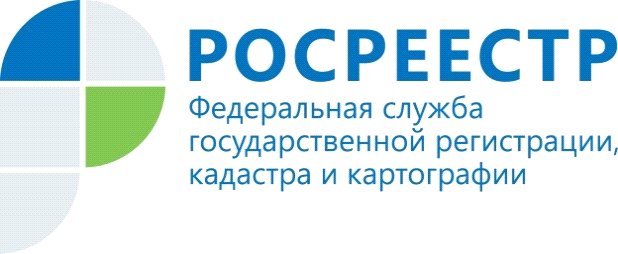 Управление Росреестра по Костромской области информирует, что                 18 апреля 2018 года будет проведена «горячая линия» по вопросам возврата государственной пошлины. По интересующим вопросам жители                               г. Костромы и Костромской области могут  обратиться с 10.00 до 12.00 по телефону 8(4942)45-59-12 к начальнику финансово – экономического отдела .  